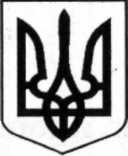 КУЗЕМИНСЬКИЙ ЛІЦЕЙ ІМЕНІ ВАСИЛЯ ШАРЕНКАГРУНСЬКОЇ СІЛЬСЬКОЇ РАДИ ОХТИРСЬКОГО РАЙОНУ СУМСЬКОЇ ОБЛАСТІвул. Центральна, 22, с. Куземин, Охтирський район Сумська область, 42752e-mail: kuzemyn2014@meta.uaНАКАЗ15.01.2024                                                                                                       № 13Про моніторинг відвідування занять учнями у І семестрі 2023-2024 навчального рокуВідповідно до Закону України «Про освіту», на виконання постанови Кабінету Міністрів України від 13.09.2017 р. № 684 «Про затвердження Порядку ведення обліку дітей дошкільного, шкільного віку та учнів», наказу по школі від 31.08.2023 № 146 «Про затвердження правил внутрішкільного розпорядку та режиму роботи ЗЗСО для шкільного колективу на 2023 – 2024 н.р.» та з метою ефективної роботи педагогічного колективу щодо контролю за відвідуванням занять учнями ліцею у 2023/2024 навчальному році заступником директора з навчально-виховної роботи Оксаною РЕШІТЬКО з 01.09.2023 по 29.12.2023 р. проаналізовано стан відвідування занять здобувачами освіти навчального закладу.Аналіз стану відвідування показав, що в закладі щоденно здійснюється аналіз відвідування учнями навчальних занять в очному та дистанційному режимах класними керівниками. Станом на 01.09.2023 року усі учні приступили до змішаної форми навчання, всього 103 учні. Станом на 29.12.2023 – 98 учнів.  Класні керівники щоденно відзначають відсутніх на сторінці обліку відвідування у класному журналі. В разі відсутності на уроках через його батьків виявляють причини невідвідування учнем навчальних занять. Учні, які тимчасово не відвідують ліцей, подають медичну довідку або письмове пояснення батьків про причини відсутності. Також класні керівники проводять роз’яснювальні бесіди про неприпустимість запізнення на заняття та пропуски уроків без поважних причин. Дане питання постійно обговорюється на батьківських         зборах, нарадах при директору.Питання охоплення навчанням учнів та відвідуванням учнями ліцею знаходиться на постійному контролі адміністрації навчального закладу та соціального – педагога.За потреби з	учнями та батьками проводилася попереджувально-профілактична  робота: бесіди, зустрічі, звернення до відповідних служб.Найбільше пропусків без поважних причин мають учні:7 клас – ІНЯХІН Ярослав, ГРИШКО Ярослав – класний керівник Юлія ЛЯШЕНКО.З даними учнями і їхніми батьками проведена профілактична робота, яка принесла позитивні результати. Моніторинг сторінок класних журналів показав, що інколи учні пропускають останні уроки, тому класним керівникам слід посилити контроль за відвідуванням учнями усіх занять та вчасно інформувати батьків про пропуски їхніми дітьми уроків та зобов’язати батьків завчасно повідомляти       про причину відсутності дитини в ліцеї. Виходячи з вище сказаногоНАКАЗУЮ:Оксані РЕШІТЬКО,  заступнику     директора    з      навчально-виховної      роботи: Здійснювати особистий систематичний контроль за відвідуванням учнями   занять, спізненнями на уроки.Забезпечити відповідальність класних керівників за якість роботи  з попередження пропусків уроків учнями без поважних причин. Заслуховувати питання відвідування учнями навчальних занять на нарадах при  директору.Класним керівникам:Забезпечити контроль за відвідуванням учнями навчальних занять.У разі відсутності учня в закладі терміново з’ясувати причину.Контролювати наявність медичних довідок, письмового пояснення батьків про пропуски занять.Вчителям – предметникам у разі відсутності учня на уроці інформувати класного  керівника.Практичному психологу та соціальному – педагогу:Дослідити мотивацію учнів, які без поважних причин пропускають уроки;Проводити роз’яснювальну роботу серед учнів щодо необхідності відвідування ними уроків.Надавати рекомендації для вчителів, батьків щодо особливостей роботи з дітьми  з низькою навчальною мотивацією.Контроль за виконанням  наказу покласти на заступника директора з навчально-виховної роботи Оксану РЕШІТЬКО.Директор                                                                    Людмила ЯВТУШЕНКОЗ наказом  ознайомлені:                                            Оксана РЕШІТЬКОЛідія ШЕВЧЕНКО                                                     Наталія КАЛЮЖНАСвітлана КРАВЧЕНКО                                             Валентина КУЛИКМаргарита ЩЕРБАК                                                 Ольга ЗОСИМОВАЮлія ЛЯШЕНКО                                                       Світлана ОПРИШКОВАТамара ЗУБЧЕНКО                                                   Надія ДАВИДОВАВалентина КУЛИК                                                    Анастасія ГРИЦИНАТамара КАЛЮЖНА